Home Learning Activities 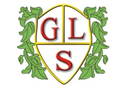 Class: 3    Week: 1  Please use the Home School Learning book to stick in your child’s work and use EFL to take pictures of your child’s work. It will be lovely to see what they are doing at home during this lockdown.MondayTuesdayWednesdayThursdayFridayWake up your bodies.Have a brain break and enjoy dancing to shake you sillies out and other exciting songs.https://www.youtube.com/watch?v=NwT5oX_mqS0Wake up your bodies.Have a brain break and enjoy dancing to shake you sillies out and other exciting songs.https://www.youtube.com/watch?v=NwT5oX_mqS0Wake up your bodies.Have a brain break and enjoy dancing to shake you sillies out and other exciting songs.https://www.youtube.com/watch?v=NwT5oX_mqS0Wake up your bodies.Have a brain break and enjoy dancing to shake you sillies out and other exciting songs.https://www.youtube.com/watch?v=NwT5oX_mqS0Wake up your bodies.Have a brain break and enjoy dancing to shake you sillies out and other exciting songs.https://www.youtube.com/watch?v=NwT5oX_mqS0English:- “We’re going on a bear hunt”Listen to and watch the story “We’re going on a bear hunt”Can you colour in the front cover and either trace or writ the title?Michael Rosen performs We're Going on a Bear Hunt - YouTubeEnglish:Can you listen to the phonics song and then find objects around your house that starts with the letters from your name, for example e-egg etc.  This can be done with or without adult support.https://www.youtube.com/watch?v=qTqfptkcpcYEnglish:Can you complete the s, a, t, activity in your pack? This can be done with or without adult support.https://www.youtube.com/watch?v=qTqfptkcpcY  English:- “We’re going on a bear hunt”Listen to and watch the story “We’re going on a bear hunt”Can you match the pictures or the words in your packs to its matching part of the story? Such as grass to field/grass scene etc.Michael Rosen performs We're Going on a Bear Hunt - YouTubeEnglish:Can you complete the p, i, n activity in your pack? This can be done with or without adult support.https://www.youtube.com/watch?v=qTqfptkcpcY  Maths:Listen to the song and then practice your number formation. Use play dough to make the shapes of the numbers. If you don’t have play dough you could put flour onto a tray and practice writing in the flour.The Big Numbers Song - YouTubeMaths:Using toys can you make your own maze to walk though and find your way from one end to the other?Giligilis – The Maze | Kids Songs | Cartoons & Baby Songs by Lolipapi | NEW - YouTubeMaths:Using toys can you make a different maze to walk though and find your way from one end to the other?Giligilis – The Maze | Kids Songs | Cartoons & Baby Songs by Lolipapi | NEW - YouTubeMaths:Using toys can you make a different maze to make a toy or toy car go though. You can make it very windy or fewer turns.Giligilis – The Maze | Kids Songs | Cartoons & Baby Songs by Lolipapi | NEW - YouTubeMaths:Listen to the song and then practice your number formation.Complete the number formation sheet.The Big Numbers Song - YouTubeCalm and relaxHave a brain break and enjoy a relaxing meditation listening to the calming music.Meditation For Children (Calming activity) - YouTubeCalm and relaxHave a brain break and enjoy a relaxing meditation listening to the calming music.Meditation For Children (Calming activity) - YouTubeCalm and relaxHave a brain break and enjoy a relaxing meditation listening to the calming music.Meditation For Children (Calming activity) - YouTubeCalm and relaxHave a brain break and enjoy a relaxing meditation listening to the calming music.Meditation For Children (Calming activity) - YouTubeCalm and relaxHave a brain break and enjoy a relaxing meditation listening to the calming music.Meditation For Children (Calming activity) - YouTubeTopicThis week we are looking at how to be a good friend. Can you sort the pictures into rights and wrongs.You Can Count on me like 1 2 3 by Bruno Mars - YouTube Work packsHave a go at practicing your name using the laminated sheets in your packTopic:In Science we are looking at rocks and soil. Can you find some rocks in your garden and sort them into different groups of colours and size.Work packsCan you explore matching the letters of the alphabet? Sound them out as you match themTopic:In DT we are looking at healthy food and developing our life skills. Can you support your child to make a snack such as a jam sandwich?The Healthy Eating Song - YouTube